#ГТОонлайн#ТренировкаГТО#ПодтянисьКдвижению#Челлендж #Тренировка ГТО продолжается! 
Сидим дома и остаёмся в форме! Кормин Артем готовится к выполнению норм ГТО дома
1 класс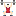 https://vk.com/public192730638?z=video-192730638_456239049%2F16f04734cae1fcbec4%2Fpl_wall_-192730638